Name:                                                 🍀Scavenger Hunt for St. Patrick’s Day🍀Oh no! Leprechauns hid some items. Let’s find them and celebrate St. Patrick’s Day! Here’s your list: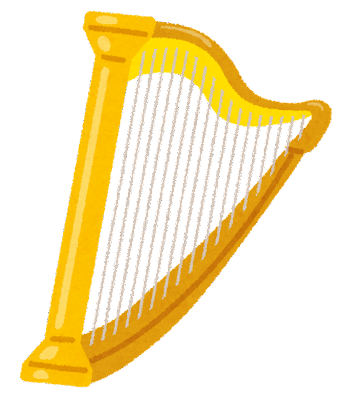 □a harp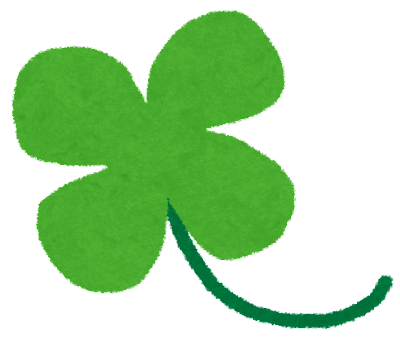 □a four-leaf clover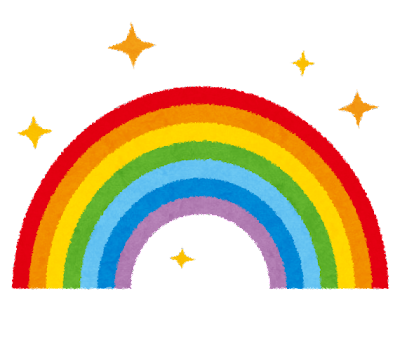 □a rainbow□something green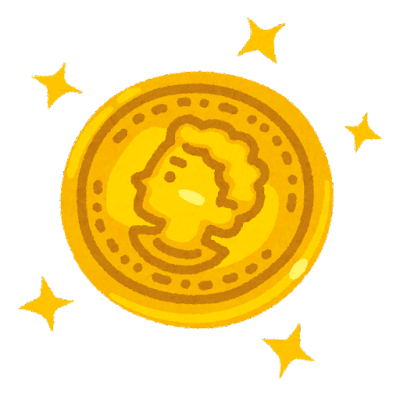 □a gold coin